ОТЧЁТо проведенных антинаркотических мероприятиях, организованныхучреждениями культуры в МО Павловский район,МБУ «СКЦ МО Новопластуновское СП»в феврале 2024годаДиректор СКЦ/ДК     Кедровская Ирина ВасильевнаИсполнитель/контактный телефонКульторганизаторОбеленец Ольга Юрьевна 89615897100№Наименование сельского поселенияНаименование мероприятия(краткая информация о мероприятии, скриншот)Место проведения, ссылки на используемые сайтыДата, время проведения  Кол-во участников/просмотровМБУ «СКЦ МО Новопластуновское СП», ст.   Новопластуновская ул.Кооперативная, 23,09.02.24г. В СКЦ Новопластуновском прошла интерактивная программа"Ваш выбор: здоровье, жизнь, успех» с подростками, Очень часто в жизни нам нужно делать выбор. Каждый день мы выбираем между разными напитками и едой, фильмами и книгами, решаем, пойти ли в спортзал или поваляться на диване. Жизнь прекрасна и полна интересных способов получить яркие эмоции без того, чтобы калечить себя наркотиками! 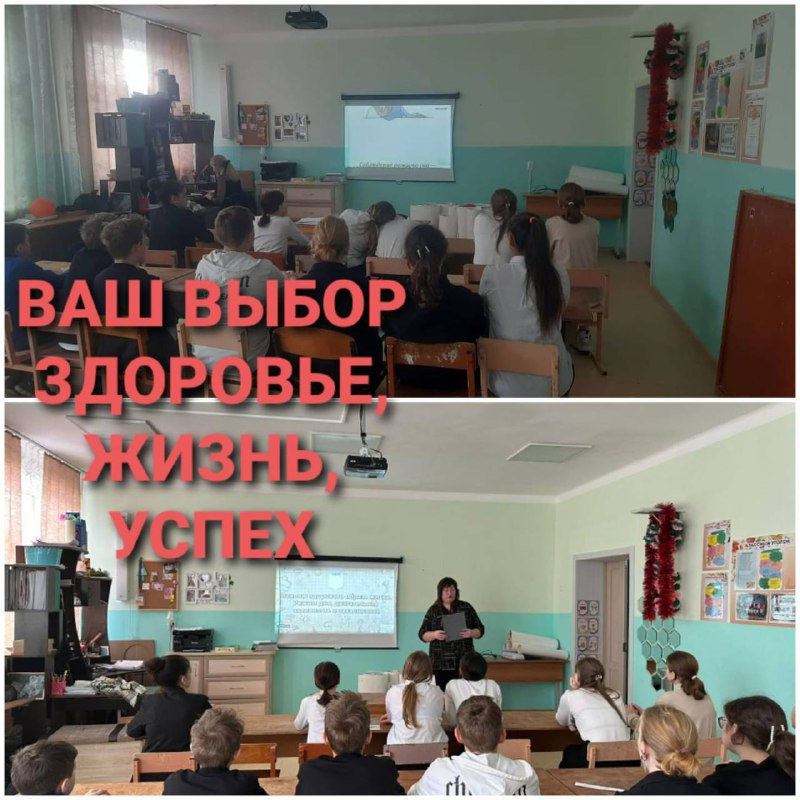 https://t.me/skcnovoplast/217809.02.2024г.13.30ч.25Новопластуновское СП, клуб хутора Бальчанский,ул.Школьная, 15 09.02.2024 год, для ребят сельского клуба х.Бальчанский в рамках реализации программы "Антинарко" проведена беседа "Пристрастие уносящее жизнь", с показом и обсуждением видео ролика. Люди победили чуму, малярию, тиф.… Но пьянство, наркомания, СПИД, словно злые джинны, терзают человечество. Всем известно — запретный плод сладок. Среди молодёжи иногда модно попробовать всё, что запрещено, а «продвинутые» молодые люди притягиваются, к ним как магнит.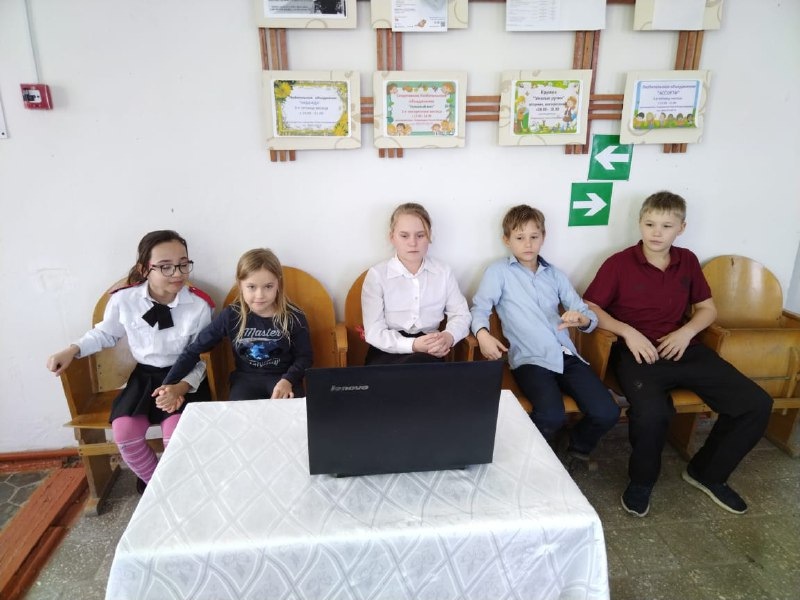 https://t.me/skcnovoplast/217409.02.2024г.14.30ч.8 Новопластуновское СП,  клуб хутора Междуреченский,ул.Ленина,15-А09.02.2024г. В рамках программы Антинарко, в сельском клубе хутора Междуреченский с ребятами проведена беседа "Speis – чума XXI века". Речь была о курительной смеси Спайс, которая несколько лет назад стала повальным увлечением молодежи. Продавцы курительных смесей утверждали, что они абсолютно безвредны для здоровья и не являются наркотическими веществами. Однако Спайс – это чума XXI века. 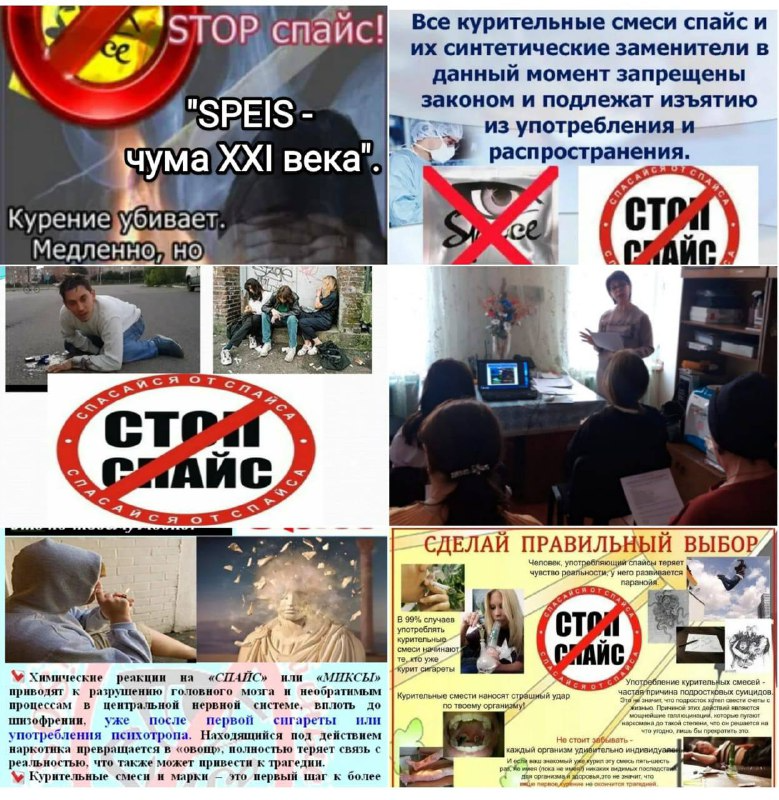 https://t.me/skcnovoplast/217709.02.2024г.15.30ч.8